Job’s Daughters Word SearchJ X B F A E C H D P G S T R SF L R Y E K R G U I R Y L B RU M A U I Y R R Y E H A K Z EH N Z E L C P O D H N G W P TE T I H W L A A W O N K U H SD A L T E F E B I M G U A I IQ V E T E L Y T A L A W F L SJ J O B S D A U G H T E R I JR D D R L N S C D K D D T P VC W W Z R T X T A D F Y J P BZ H P E R R L G A N U A T I NQ R T A M L A M O T A E E N HL N L F R I E N D S E D K E UI I R E W O P L R I G S A S NA O D T G S U R E G M Z L B PAUSTRALIA			GIRLPOWERPURPLE				BRAZILINTERNATIONAL		SISTERSCANADA				JOBSDAUGHTERTEAMWORK			FRIENDSLEADERS			UNITEDSTATESFUN				PHILIPPINESWHITEwww.bcjobsdaughter.comJob’s Daughters Word SearchJ X B F A E C H D P G S T R SF L R Y E K R G U I R Y L B RU M A U I Y R R Y E H A K Z EH N Z E L C P O D H N G W P TE T I H W L A A W O N K U H SD A L T E F E B I M G U A I IQ V E T E L Y T A L A W F L SJ J O B S D A U G H T E R I JR D D R L N S C D K D D T P VC W W Z R T X T A D F Y J P BZ H P E R R L G A N U A T I NQ R T A M L A M O T A E E N HL N L F R I E N D S E D K E UI I R E W O P L R I G S A S NA O D T G S U R E G M Z L B PAUSTRALIA			GIRLPOWERPURPLE				BRAZILINTERNATIONAL		SISTERSCANADA				JOBSDAUGHTERTEAMWORK			FRIENDSLEADERS			UNITEDSTATESFUN				PHILIPPINESWHITEwww.bcjobsdaughter.com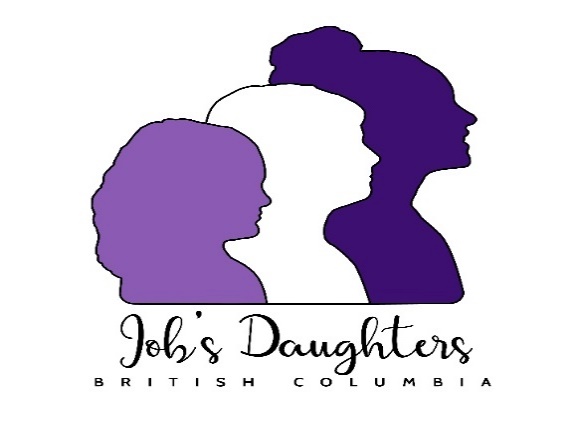 Job’s Daughters International is the 2nd largest all-girls organization in the world for ages 10 to 19.Job’s Daughters is an organization that teaches:	Leadership		Self Confidence	Teamwork		Character Building	Community Service	And so much moreOur locations in British Columbia are:	Abbotsford		Campbell River	Chilliwack		Langford	Langley			Nanaimo	New Westminster		Port Coquitlam	Prince George		Surrey	Victoria			White RockCheck us out at:	www.bcjobsdaughters.orgContact us at:	bcjdpromotion@gmail.comJob’s Daughters International is the 2nd largest all-girls organization in the world for ages 10 to 19.Job’s Daughters is an organization that teaches:	Leadership		Self Confidence	Teamwork		Character Building	Community Service	And so much moreOur locations in British Columbia are:	Abbotsford		Campbell River	Chilliwack		Langford	Langley			Nanaimo	New Westminster		Port Coquitlam	Prince George		Surrey	Victoria			White RockCheck us out at:	www.bcjobsdaughters.orgContact us at:	bcjdpromotion@gmail.com